 Welcome ToOur Savior Lutheran Church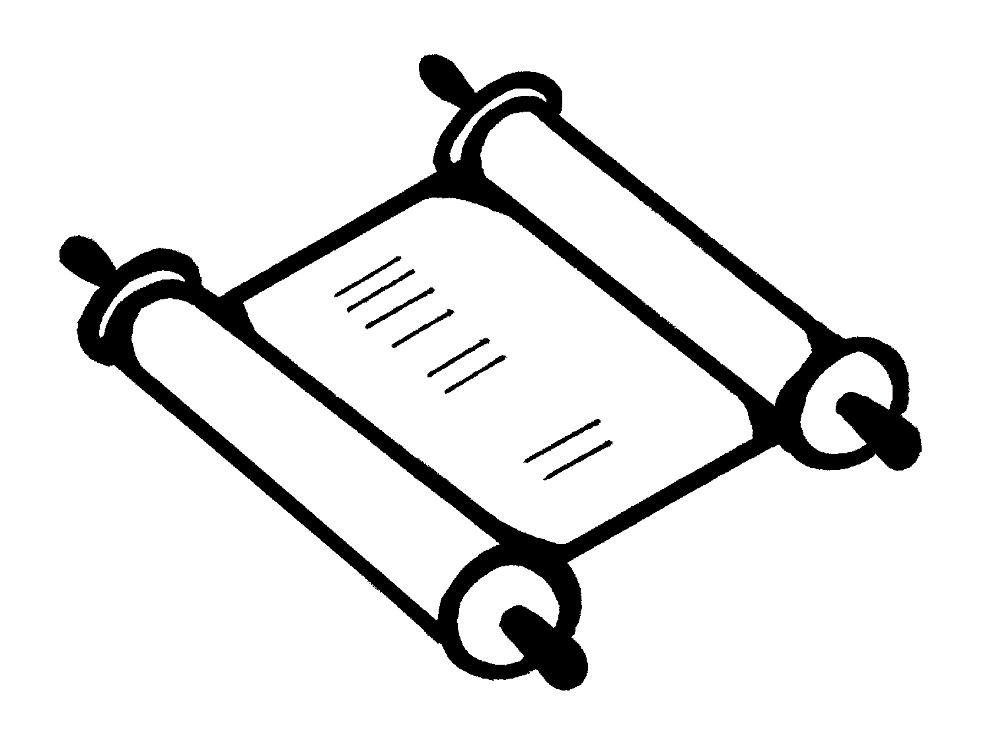 SIXTEENTH SUNDAY AFTER PENTECOSTSeptember 25, 2022          9:00 AMOur Savior Lutheran Church3001 South Sixth St. – Marshalltown, IA 50158Office Hours: Mon. – Thurs. 9 a.m. to 3 p.m.Telephone: 641-753-4108Web Site: www.oursaviorlutheranmarshalltown.comMinistry LeadersPastor Mike Herschberger                                                   753-4108 (wk)                                                                                      515-338-0287 (cell)                                                                              oslpastor@outlook.comSecretary:  Carol Fuller					  753-4108 (wk)					             oslmtown@outlook.com      President: Joe Duffy			                    512-961-3014 (cell)                                                                           joeduffy1942@gmail.com           Youth: Joanna Ruddick                                             (641) 751-7614 (cell)                                                                                  jjruddick@gmail.comCustodian: Karen Adams		                 (641) 758-1898 (cell)          adamkx@cox.netFinancial Secretary:                               Barry Gaarder			 	       641-752-6299 (hm)                                                                                    641-750-5603 (cell)                                                                            b.gaarder01@gmail.comWE GATHER IN CHRIST’S NAMEPRELUDE ORDER OF CONFESSION AND FORGIVENESSAll may make the sign of the cross, the sign marked at baptism, as the presiding minister begins.      
P:	In the name of the Father, and of the + Son, and 	of the Holy Spirit.	C:	Amen.P:	Almighty God,
C:	to whom all hearts are open, all desires known, and from whom no secrets are hidden: cleanse the thoughts of our hearts by the inspiration of your Holy Spirit, that we may perfectly love you and worthily magnify your holy name, through Jesus Christ our 	Lord.	Amen.P:	If we say we have no sin, we deceive ourselves, 	and the truth is not in us. But if we confess our 	sins, God who is faithful and just will forgive our 	sins and cleanse us from all unrighteousness.P:	Most merciful God,
C:	we confess that we are captive to sin and 	cannot free ourselves.  We have sinned	against you in thought, word, and deed, by 	what we have done and by what we have left	undone.  We have not loved you with our	whole heart; we have not loved our 	neighbors as ourselves.  For the sake of your	Son, Jesus Christ, have mercy on us. 	Forgive us, renew us, and lead us, so that wemay delight in your will and walk in your ways, to the glory of your holy name.
Amen.P:	In the mercy of almighty God, Jesus Christ was given to die for us, and for his sake God forgives us all our sins.  As a called and ordained minister of the church of Christ, and by his authority, I	therefore declare to you the entire forgiveness of all your sins, in the name of the Father, and of the + Son, and of the Holy Spirit.C:  Amen.OPENING HYMN                                       ELW 793  Be Thou My VisionGREETINGP:	The grace of our Lord Jesus Christ, the love of God, and the communion of the Holy Spirit be with you all.C:	And also with you.KYRIEHave mercy on us, Lord, and hear our solemn prayer.We come to hear your living word; it saves us from despair.Have mercy on us, Christ, and wash away our sin.Pour out your grace and make us whole that new life may begin.Have mercy on us, Lord, make sin and shame depart.Renew us with your saving pow’r; create in us new hearts!HYMN OF PRAISEGlory be to God in heaven; peace, goodwill to all the earth.Mighty God of all creation, Father of surpassing worth: we exalt you, we adore you, we lift high our thanks and praise.Saints and angels bow before you; here on earth our songs we raise.Glory be to Christ forever, Lamb of God and Lord of love.Son of God and gracious Savior, you have come from heav’n above; on the cross you died to save us; now you reign at God’s right hand.Hear our prayer; restore, forgive us; in your promise firm we stand.Holy One we now acclaim you; Lord alone, to you we call;Holy One in faith we name you, God most high, yet near to all: Jesus Christ, with God the Spirit, in the Father’s splendor bright.For the peace that we inherit, glory be to God on high!PRAYER OF THE DAYP:	Let us pray  . . . O God, C:	rich in mercy, you look with compassion on this troubled world. Feed us with your grace, and grant us the treasure that comes only from you, through Jesus Christ, our Savior and Lord.AmenWE HEAR GOD’S SAVING WORDOLD TESTAMENT READINGAmos 6:1a, 4-7The prophet Amos announces that Israel’s great wealth is a cause not for rejoicing but rather sorrow, because God’s people have forgotten how to share their wealth with the poor. The wealthy will be the first to go into exile when judgment comes.1aAlas for those who are at ease in Zion, and for those who feel secure on Mount Samaria, 4Alas for those who lie on beds of ivory, and lounge on their couches, and eat lambs from the flock, and calves from the stall; 5who sing idle songs to the sound of the harp, and like David improvise on instruments of music; 6who drink wine from bowls, and anoint themselves with the finest oils, but are not grieved over the ruin of Joseph!  7Therefore they shall now be the first to go into exile, and the revelry of the loungers shall pass away.A:  The Word of the LordC.  Thanks be to GodPsalm: 1461Halelujah! Praise the Lord, O my soul!
2I will praise the Lord as long as I live; I will sing praises to my God while I have my being.
3Put not your trust in rulers, in mortals in whom there is no help.
4When they breathe their last, they return to earth, and in that day their thoughts perish. 
5Happy are they who have the God of Jacob for their help, whose hope is in the Lord their God;
6who made heaven and earth, the seas, and all that is in them; who keeps promises forever;
7who gives justice to those who are oppressed, and food to those who hunger.  The Lord sets the captive free.
8The Lord opens the eyes of the blind; the Lord lifts up those who are bowed down; the Lord loves the righteous.9The Lord cares for the stranger; the Lord sustains the orphan and widow, but frustrates the way of the wicked.
10The Lord shall reign forever, your God, O Zion, throughout all generations. Hallelujah!  EPISTLE Reading: 1 Timothy 6:6-19Timothy is reminded of the confession he made at his baptism and of its implications for daily life. His priorities will be different from those of people who merely want to be rich.6Of course, there is great gain in godliness combined with contentment; 7for we brought nothing into the world, so that we can take nothing out of it; 8but if we have food and clothing, we will be content with these. 9But those who want to be rich fall into temptation and are trapped by many senseless and harmful desires that plunge people into ruin and destruction. 10For the love of money is a root of all kinds of evil, and in their eagerness to be rich some have wandered away from the faith and pierced themselves with many pains.  11But as for you, man of God, shun all this; pursue righteousness, godliness, faith, love, endurance, gentleness. 12Fight the good fight of the faith; take hold of the eternal life, to which you were called and for which you made the good confession in the presence of many witnesses. 13In the presence of God, who gives life to all things, and of Christ Jesus, who in his testimony before Pontius Pilate made the good confession, I charge you 14to keep the commandment without spot or blame until the manifestation of our Lord Jesus Christ, 15which he will bring about at the right time—he who is the blessed and only Sovereign, the King of kings and Lord of lords. 16It is he alone who has immortality and dwells in unapproachable light, whom no one has ever seen or can see; to him be honor and eternal dominion. Amen.  17As for those who in the present age are rich, command them not to be haughty, or to set their hopes on the uncertainty of riches, but rather on God who richly provides us with everything for our enjoyment. 18They are to do good, to be rich in good works, generous, and ready to share, 19thus storing up for themselves the treasure of a good foundation for the future, so that they may take hold of the life that really is life.A:  The Word of the LordC.  Thanks be to GodGOSPEL ACCLAMATIONAlleluia! Lord and Savior: open now your saving word.Let it burn like fire within us; speak until our hearts are stirred.Alleluia! Lord, we sing for the good news that you bring.THE HOLY GOSPEL  ACCORDING TOSt. Luke 16:19-31Glory to you, O LordJesus tells a parable in which the poor one is “lifted up” and the rich one is “sent away empty.” Jesus makes it clear that this ethic of merciful reversal is not new but is as old as Moses and the prophets.Jesus said: 19“There was a rich man who was dressed in purple and fine linen and who feasted sumptuously every day. 20And at his gate lay a poor man named Lazarus, covered with sores, 21who longed to satisfy his hunger with what fell from the rich man’s table; even the dogs would come and lick his sores. 22The poor man died and was carried away by the angels to be with Abraham. The rich man also died and was buried. 23In Hades, where he was being tormented, he looked up and saw Abraham far away with Lazarus by his side. 24He called out, ‘Father Abraham, have mercy on me, and send Lazarus to dip the tip of his finger in water and cool my tongue; for I am in agony in these flames.’ 25But Abraham said, ‘Child, remember that during your lifetime you received your good things, and Lazarus in like manner evil things; but now he is comforted here, and you are in agony. 26Besides all this, between you and us a great chasm has been fixed, so that those who might want to pass from here to you cannot do so, and no one can cross from there to us.’ 27He said, ‘Then, father, I beg you to send him to my father’s house—28for I have five brothers—that he may warn them, so that they will not also come into this place of torment.’ 29Abraham replied, ‘They have Moses and the prophets; they should listen to them.’ 30He said, ‘No, father Abraham; but if someone goes to them from the dead, they will repent.’ 31He said to him, ‘If they do not listen to Moses and the prophets, neither will they be convinced even if someone rises from the dead.’ ”P:  The Gospel of the Lord.C:  Praise to you, O Christ.  SERMON              WE RESPOND TO GOD’S WORDHYMN OF THE DAY                                  ELW 712Lord Whose Love in Humble ServiceAPOSTLE’S CREEDI believe in God, the Father almighty,creator of heaven and earth.I believe in Jesus Christ, his only Son, our Lord.He was conceived by the power of the Holy   Spiritand born of the virgin Mary.He suffered under Pontius Pilate,was crucified, died, and was buried.He descended into hell.On the third day he rose again.He ascended into heaven,and is seated at the right hand of the Father.He will come again to judge the living and the dead.I believe in the Holy Spirit,the holy catholic Church,the communion of saints,the forgiveness of sins,the resurrection of the body,and the life everlasting. AmenPRAYERS OF INTERCESSION P:	As scattered grains of wheat are gathered together into one bread, so let us gather our prayers for the church, those in need, and all of God’s good creation.A brief silence.P:	O God, rich in mercy, fill your church with righteousness, faith, love, endurance, and gentleness. Empower the baptized by your Spirit to be rich in good works and ready to share.God of grace,hear our prayer.P:	Protect the earth and its creatures. Provide water, food, shelter, and favorable habitats, especially for endangered species. Preserve threatened ice caps, glaciers, parks, and beaches.God of grace,hear our prayer.P: Increase justice in nations, local governments, and courtrooms. Guide lawyers and those who hold public office to act with compassion and discernment. God of grace,hear our prayer.P: Give food to the hungry. Set the captives free. Lift up those who are bowed down. Watch over the stranger. Tend to those who are ill especially . . . Stir us to act in the best interest of our neighbors.God of grace,hear our prayer.P: Enliven our praise. Inspire musicians, artists, poets, and all who create beauty in this place. God of grace,hear our prayer.P:	Enfold the saints who have died in the arms of your loving care. Grant that the holy angels accompany us and bring us to eternal life with them in the light of your presence.God of grace,hear our prayer.P:	Gathered together in the sweet communion of the Holy Spirit, gracious God, we offer these and all our prayers to you; through Jesus Christ, our Savior.Amen.PEACEP:   The peace of the Lord be with you always.C:   And also with you.HOLY COMMUNION LITURGYWE ARE SENT OUT WITH JOYBENEDICTION  P: The Lord bless you and keep you.  The Lord make his face shine on you and be gracious to you.  The Lord look upon you with favor and give you peace.C: Amen.CLOSING SONG Every Move I MakeChorusEvery move I make, I make in You; You make me move, Jesus.Every breath I take, I breathe in You.Every step I take, I take in You,You are the way, JesusEvery breath I take, I breath in You.(piano interlude)Refrain:Waves of mercy, waves of grace,Everywhere I look, I see Your faceYour love has captured me.Oh, my God, this love how can it be?(piano interlude)Repeat chorus and refrain and interludesLa, la, la, la,la,la,laLa, la, la, la, la,la,la.    Repeat  La La refrain 3 times.“Every Move I Make” byDavid Ruis© 1996 Mercy / Vineyard Publishing Vineyard Songs Canada CCLI License # 1571587DISMISSALP:	Go in peace, with Christ beside you.C:	Thanks be to God.Reprinted by permission under Augsburg Fortress LiturgiesAnnual License #20467 and CCLI license 1571587SCRIPTURE READINGSThis Sunday’s                     		Next Sunday’sReadings	                                  	Readings		Amos 6:1a, 4-7		 	Habakkuk 1:1-4;                                                        2:1-4Psalm 146			Psalm 37:1-91 Timothy 6:6-19				2 Timothy 1:1-14Luke 16:19-31				Luke 17:5-10THIS WEEK AT OUR SAVIORTODAY –  September 25	9:00 am	   Worship   11:30 am	   CGPE Sunday School   12:30 pm	   CGPE Church Service   TUESDAY – September 27	8:30 am 	Men’s bible studyWEDNESDAY – September 28	6:00 pm	Adult Study	THURSDAY – September 29   12:00 pm	Optimist – Pastor Mike	7:00 pm	CGPE Bible StudySATURDAY – October 1	7:00 pm	CGPE Church gatheringSUNDAY – October 2	9:00 am	   Worship   11:30 am	   CGPE Sunday School   12:30 pm	   CGPE Church Service   ANNOUNCEMENTSGOOD MORNING! We are happy you have joined us today to praise, listen and be fed by Almighty God.  Whoever you are and wherever you are on your journey of faith, you are welcome here!ALTAR FLOWERS  given to the Glory of God by Shirley Gregor in honor of birthdays.THIRD QUARTER GIVING JUG (July, August,September).  YSS of Marshall County will be the third quarter giving jug recipient. YSS is a community based private, non-profit human service agency that provides community, school-based, in-office, and in-home services to children, youth and families throughout Marshall County and surrounding areas. Particularly in the areas of family development or transitional living for homeless youth and young adults between the ages of 17-25. YSS and all their programs helps to give hope and opportunity to youth and families in our area. IN OUR PRAYERS TODAYOSL MEMBERSLois Wilson – in HospiceFamily of Hugh Fuhr – who passed awayBarb Rasmussen – recovering at homeMaury Ruddick – health issuesDonna Patton – health issuesDale Wilson – health issuesLarry Park – GlenwoodGene Seim – health issuesCharlene Barth – health issuesKenna Scott – health issuesPeyton Kretzmann – health issuesJohn & Nancy Reardon – The WillowsFloyd Harthun – health issuesVern Hunzelman – The WillowsPat Smith – The WillowsDave Luthro – Bickford Assisted Living, Ft DodgeFRIENDS AND FAMILYFamily of Heather Eige – daughter-in-law of                        Denny & Lois Eige who passed awayMichelle Yantis – daughter of Bill & Sandra WaltersHeidi Mann – friend of Barb BehrendsRick – brother of Sandy BishopKim Kretzmann – sister-in-law of Hap KretzmannIva Tinkle – friend of Donna and Craig PattonPeyton Perkarek – friend of Cole ScafferiKen Peterson – friend of David GoodeTina Johnson – niece of Charlene BarthRobert Adams – nephew of Karen AdamsPastor Greg Ellcey – neighbor of                                   Jerry & Deb DuderSpenser Ahn – grandson of                              John & Nancy ReardonMILITARYPlease pray for our troops for their safety.Autumn Kane – granddaughter of Jim & Linda PepperAnthony Nielsen – nephew of Pastor Mike & RhondaChris Coalter – nephew of Joe & Shirley GregorLuke Sease – son of Brad Sease and                       grandson of Larry SeaseJoe Stoterau – grandson of Sandy & LaRee WiseJimmy Sease – son of David Sease and                           grandson of  Larry SeaseJake & Amanda Lutcavish – step grandson and            step granddaughter Floyd & Ella HarthunSorry, we are unable to display the image you requested. Please go back and select a different image. 